МБОУ «Гимназия №20» Советского района г. Казани.ИССЛЕДОВАТЕЛЬСКАЯ РАБОТАСекция: Экология.Тема: Опасны ли кислотные дожди.Автор: Габдрахманов Даниф ,	ученик 3 «а» класса 	гимназии № 20.	Руководитель: Тяминова	Любовь Кимовна, учитель 	начальных классов.	г.Казань, 2013.			ЦЕЛИ И ЗАДАЧИ.Гипотеза: кислотные дожди оказывают разрушающее и негативное воздействие на окружающую среду.	Цель: смоделировать процесс изменения металла под воздействием кислотных осадков; зафиксировать наличие реакции взаимодействия металла и уксусной кислоты с помощью датчика температуры.	Задачи: изучить, какое воздействие оказывает уксусная кислота на стальную проволоку; установить, происходит ли при этом изменение температуры.Материалы и оборудование: -датчик температуры;-компьютер с установленным программным обеспечением;-мочалка из стальной проволоки;-стеклянная банка с пластиковой крышкой, уксус.	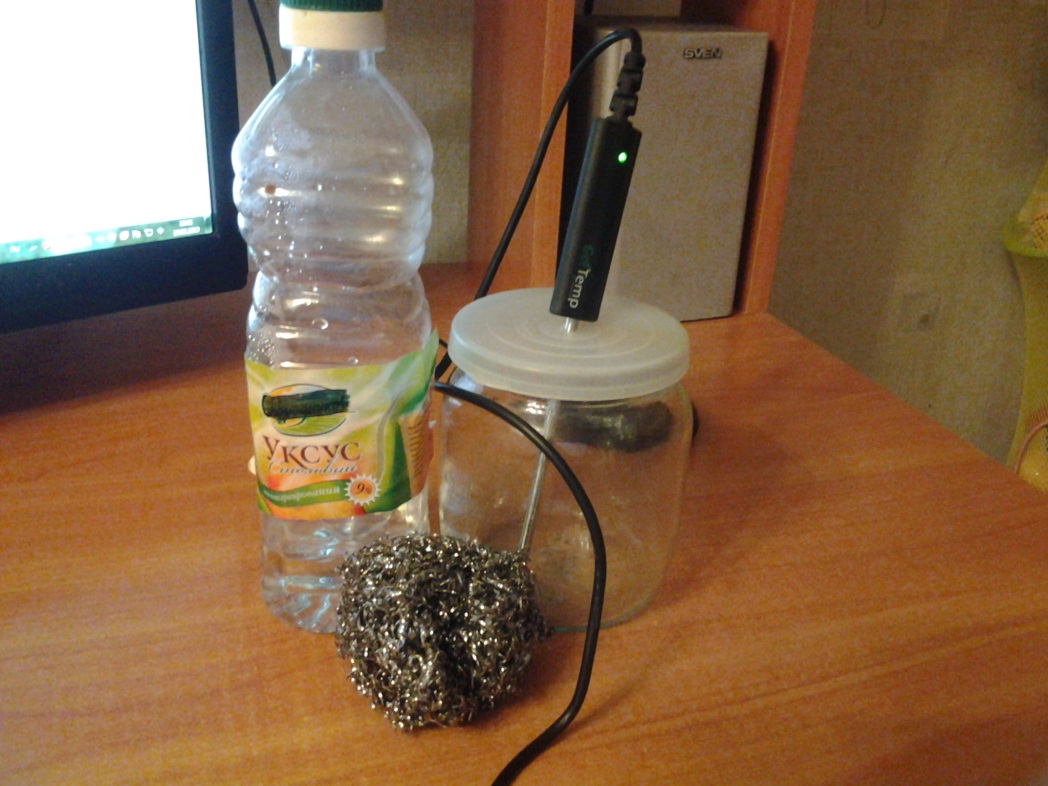 				Введение.																		
      Актуальность изучения данной темы непосредственно связана с все более ухудшающейся экологической ситуацией, как в нашей стране, так и непосредственно во всем мире.                                                                                                                                         Впервые термин "кислотный дождь" был введен в 1872 году английским исследователем Робертом Смитом. Его внимание привлек викторианский смог в Манчестере. И хотя ученые того времени отвергли теорию о существовании кислотных дождей, сегодня уже никто не сомневается, что кислотные дожди являются одной из причин гибели жизни в водоемах, лесов, урожаев, и растительности.       Мы часто слышим о том, что в разных регионах выпадают кислотные дожди. Что такое кислотные дожди? Как они образуются? Как влияют на нас и окружающие предметы? Много вопросов…Я решил найти ответы на них. Для начала изучил литературу, из которой я узнал, что в самой природе кислотных дождей не существует. Кислотными становятся обычные дожди.      Человек в результате своей деятельности активно изменяет природную среду. Сегодня все меньше остается уголков дикой природы, но быстро растут крупные города и промышленные предприятия. Многие предприятия металлургической и химической промышленности загрязняют атмосферу своими вредными выбросами.Всем известно, то вода хорошо растворяет многие вещества. Когда идет дождь в каплях дождя (или снежинках, когда идет снег) растворяются вредные примеси, содержащие соединения серы, которые превращаются в кислоты. В результате  некоторых местах Земли выпадают дожди, содержащие кислоту, их называют кислотными дождями. Они опасны не  только для человека, животных и растений, но и для зданий, памятников, мостов, автомобилей. Кислотные дожди разъедают металлы, краски, пластмассы, разрушают архитектурные памятники. Сегодня во многих районах нашей планеты превратились в серьезную проблему. Если расположить неприятности, связанные с кислотными дождями, по мере убывания их вредности, то получится такой ряд:1) Снижение урожайности основных сельскохозяйственных культур. Защитить почву от кислотных дождей очень трудно, хотя это пытаются сделать, внося в нее известняк. Но масштаб природных явлений и человеческих действий несопоставим.2) Гибель лесов. Из-за кислотных дождей деревья теряют иммунитет, заболевают разными болезнями, у них снижается фотосинтез, и они погибают. Сегодня поражена значительная часть лесов Европы, а в США и Канаде масштабы бедствия еще больше. Такие леса выглядят как после пожара: голые стволы и ни одного листочка. Картина, надо признаться, страшная. 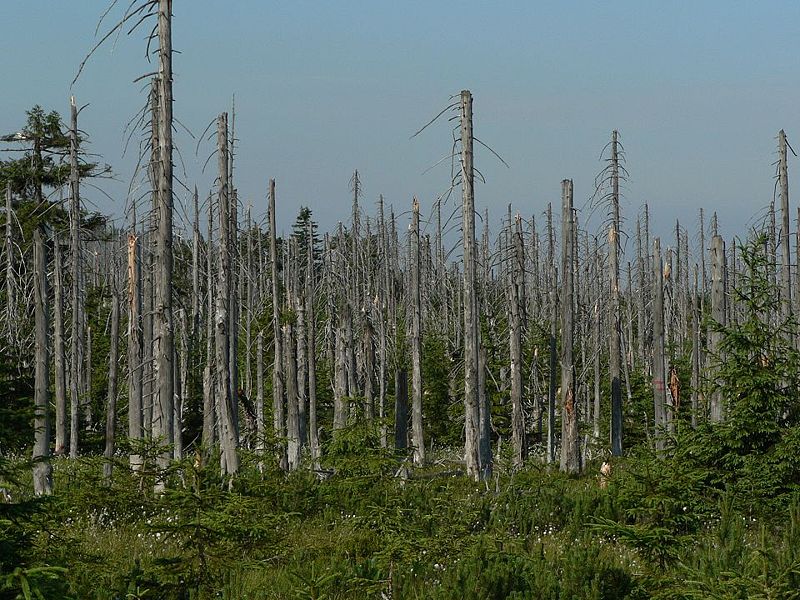 3) Гибель закрытых водоемов (озер). Не остается ни рыб, ни улиток, ни червяков.  В прошлые годы погибли уже тысячи озер в США, Канаде и Швеции (правда, есть надежда, что на этом процесс закончится).4) Коррозия и разрушение известковых, каменных зданий, металлических крыш и архитектурных памятников.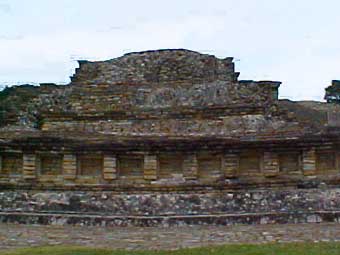 Например, на грани уничтожения находятся барельефы ритуального центра Эль Тахин (El Tajin). Они создавались в VI-XIX веках цивилизацией тотонаков. Различные изображения, орнаменты и пиктограммы покрывают колонны, бордюры и поверхности многоярусных пирамид. Материалом для всех сооружений в Эль Тахине служит известняк. Кислоты разъедают памятник. Отмеченные изменения, позволяют предположить, что некоторые рельефы исчезнут уже через 10-20 лет.Я решил путем эксперимента рассмотреть, как кислота  оказывает  разрушающее воздействие на металлы.	ЭКСПЕРИМЕНТАЛЬНАЯ  ЧАСТЬ.Ход эксперимента:1.Подключаем датчик температуры 	Go!Temp к компьютеру.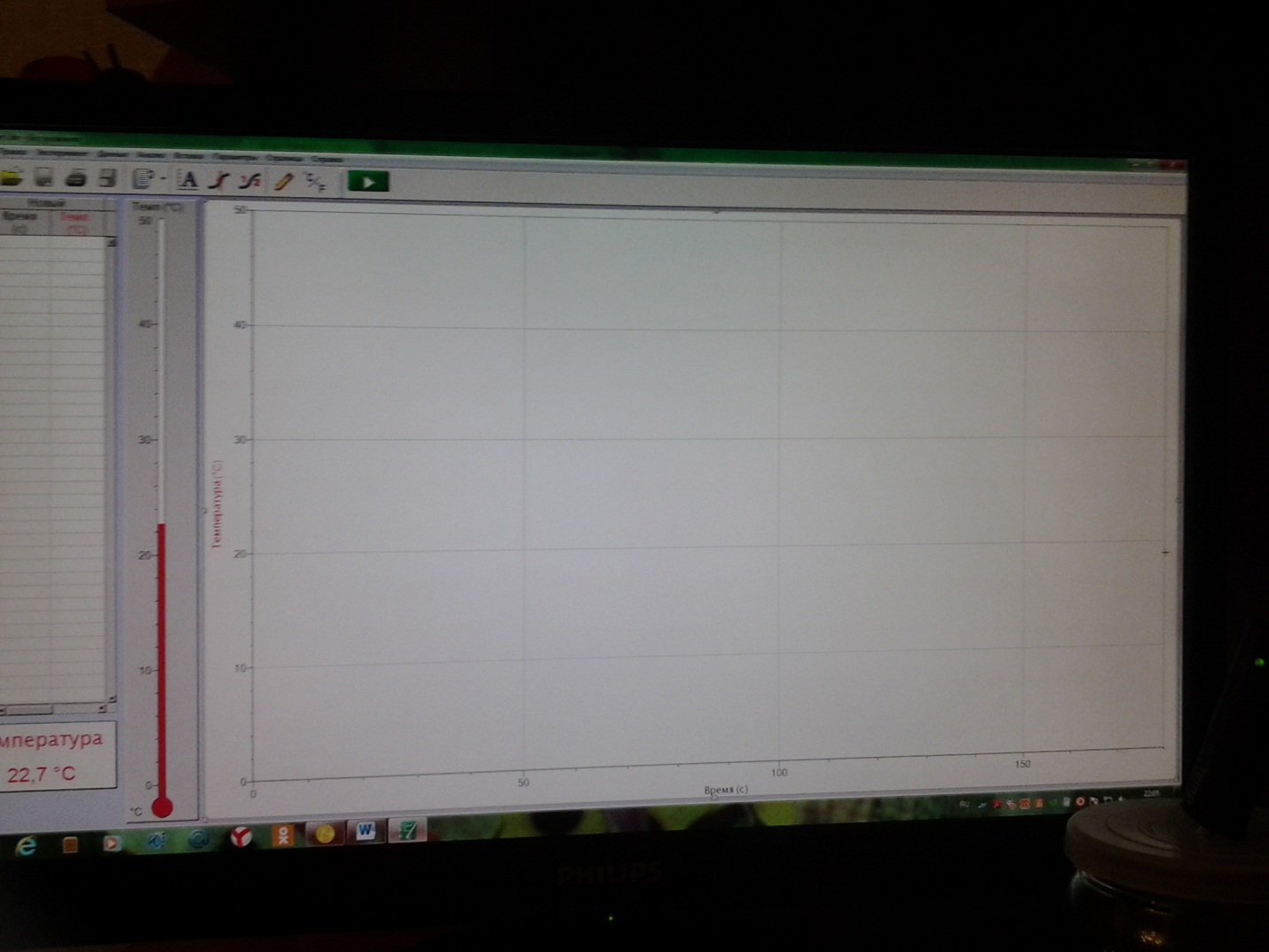 2. Измерение температуры в начале эксперимента.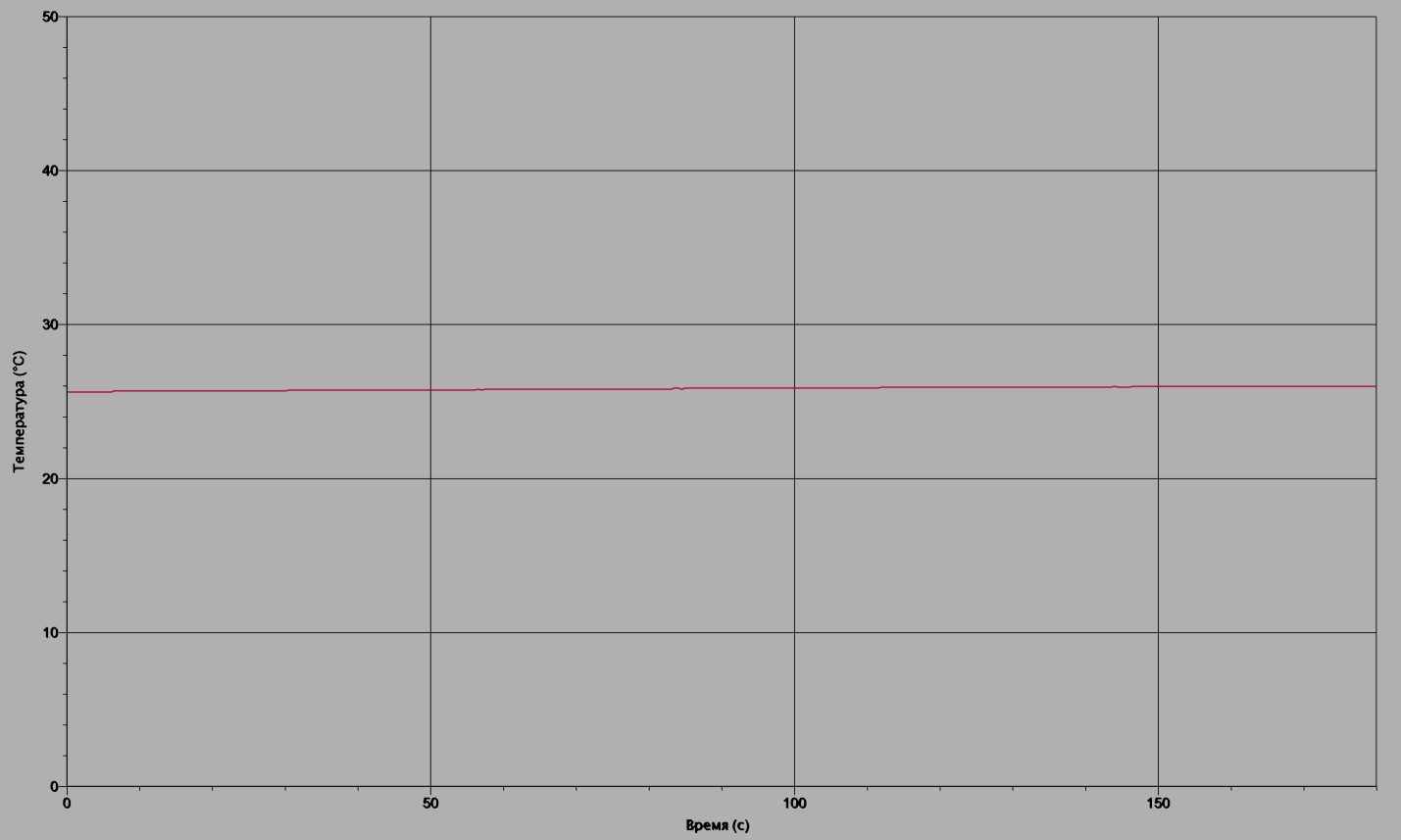 Температура воздуха в пустой банке составила                                                                                                                                                25.6 С.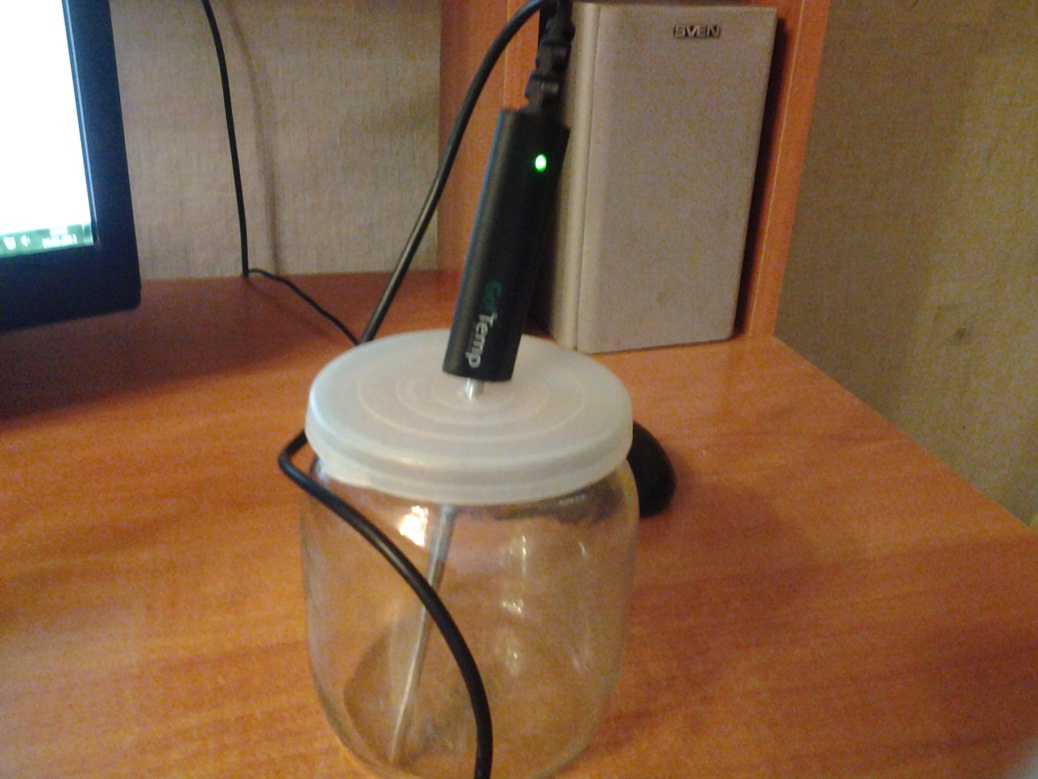 3.  Помещаем металлическую мочалку на1-2 минуты в емкость со столовым уксусом.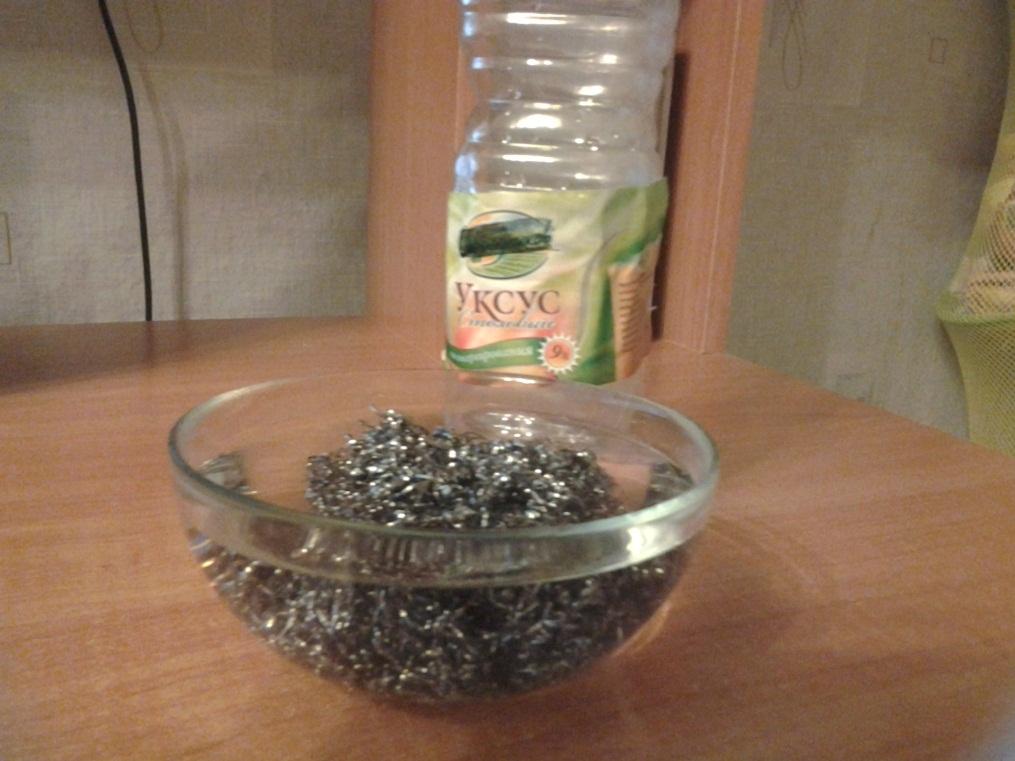 4. Смоченную в уксусе мочалку помещаем в банку, закрываем крышкой и в отверстие крышки снова помещаем щуп датчика температуры.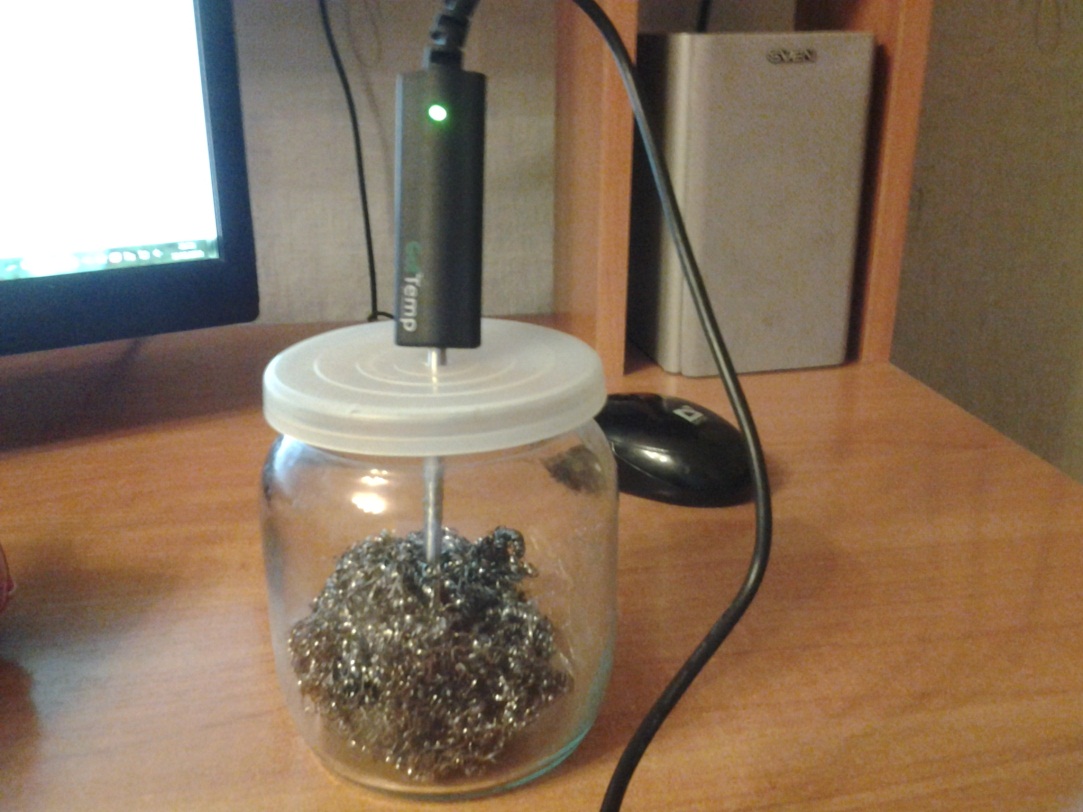 Снимаю показания счетчика. -температура резко падает…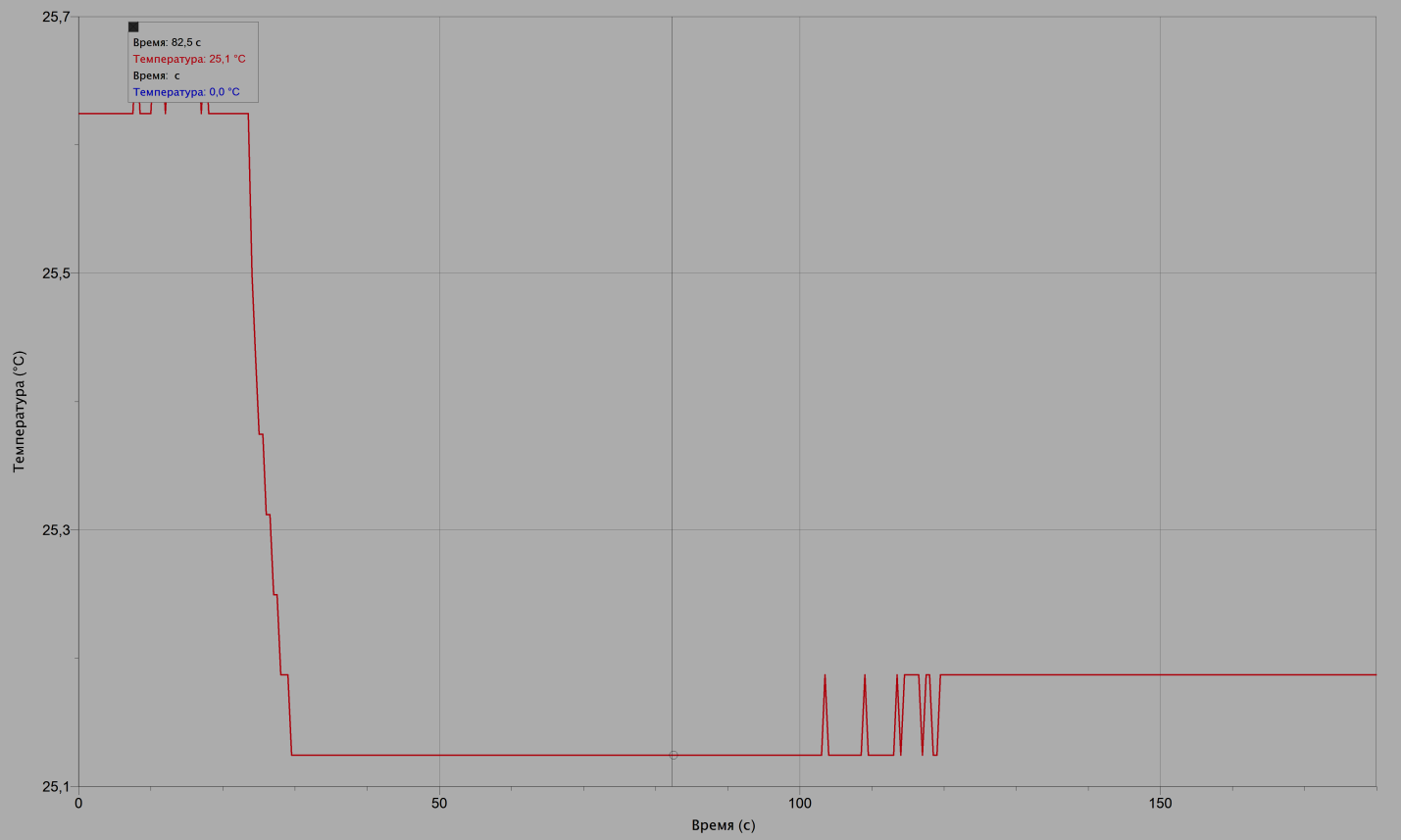 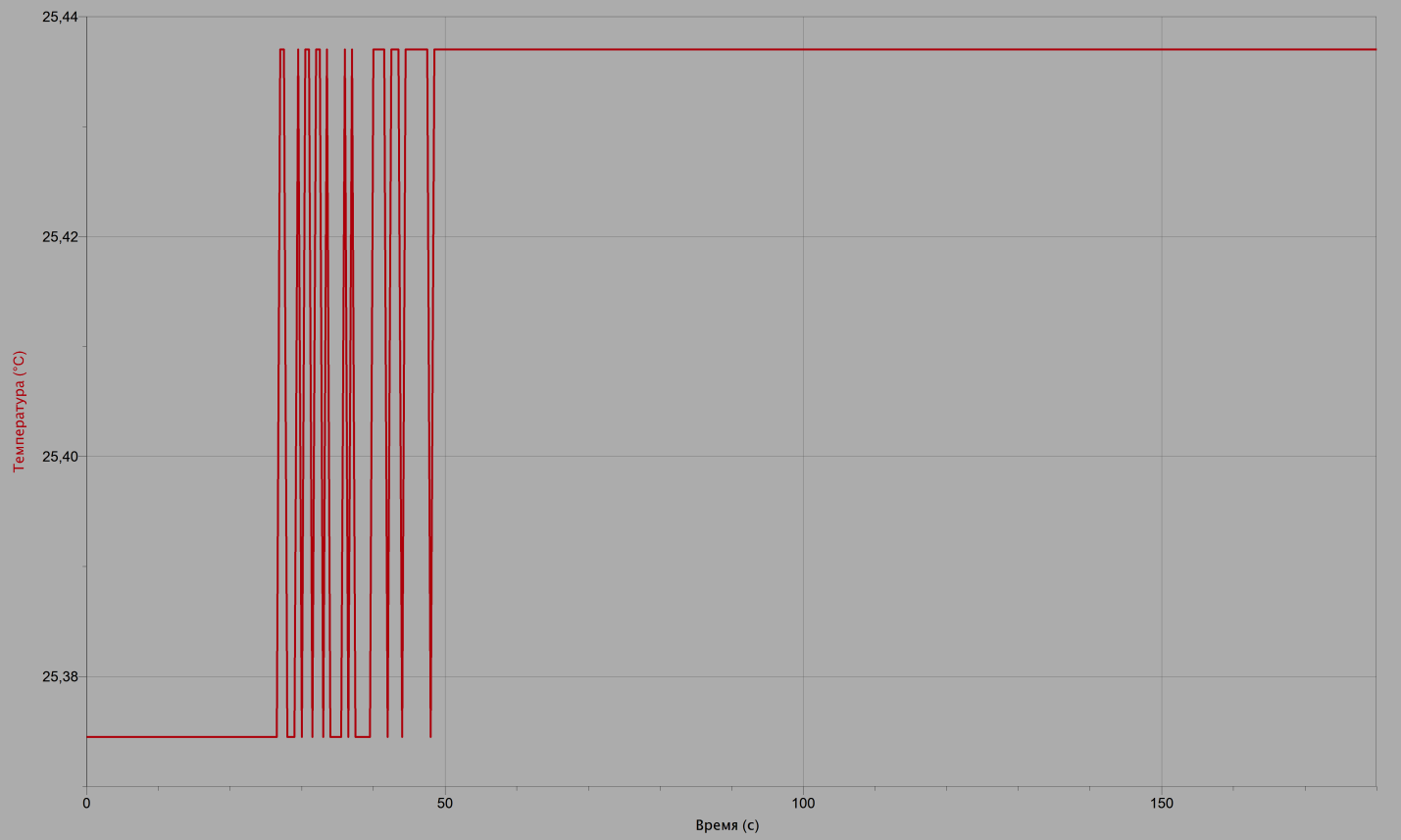 - показания через 3 минуты - резкие скачки….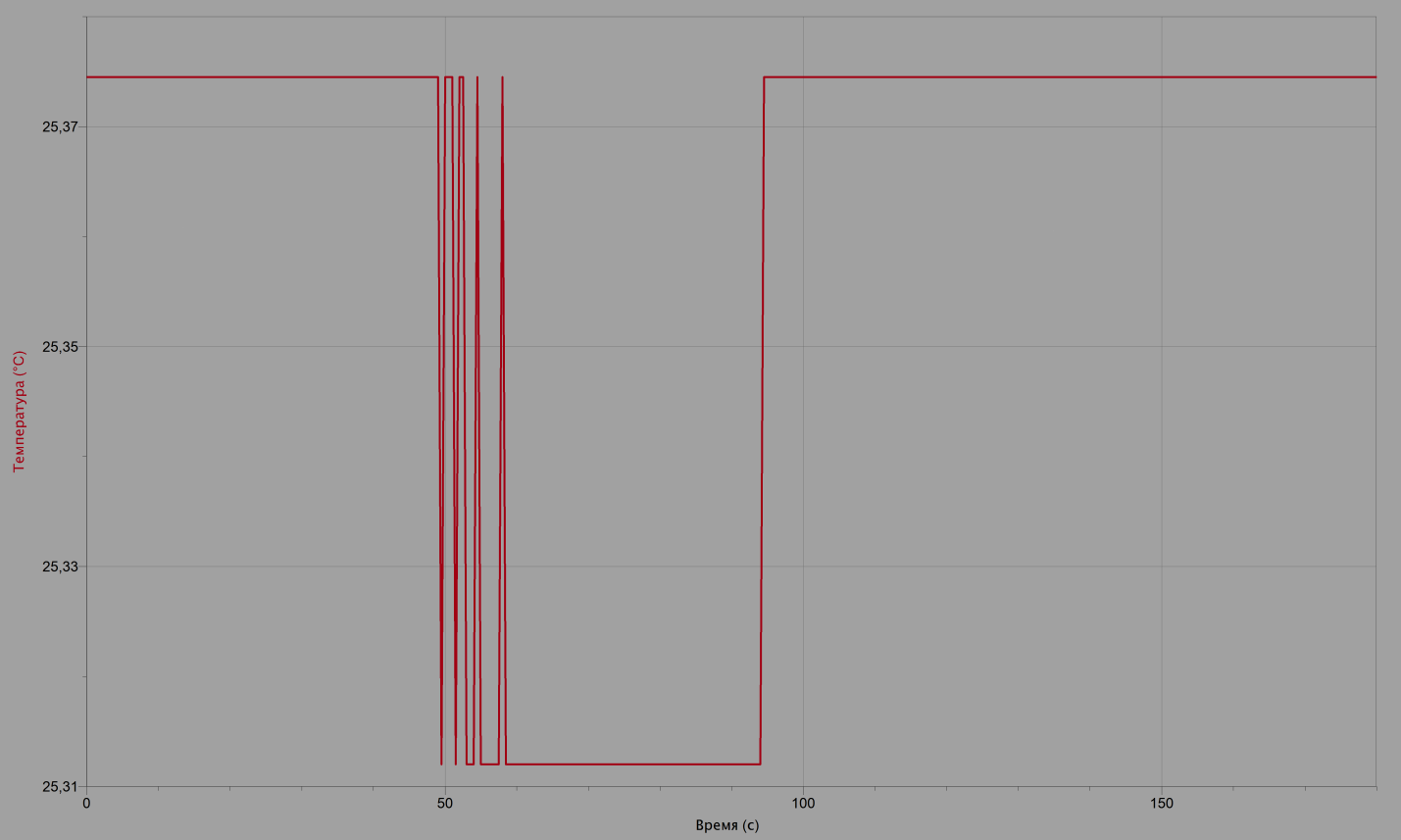 -через 6 минут -  еще нет стабильных показаний…..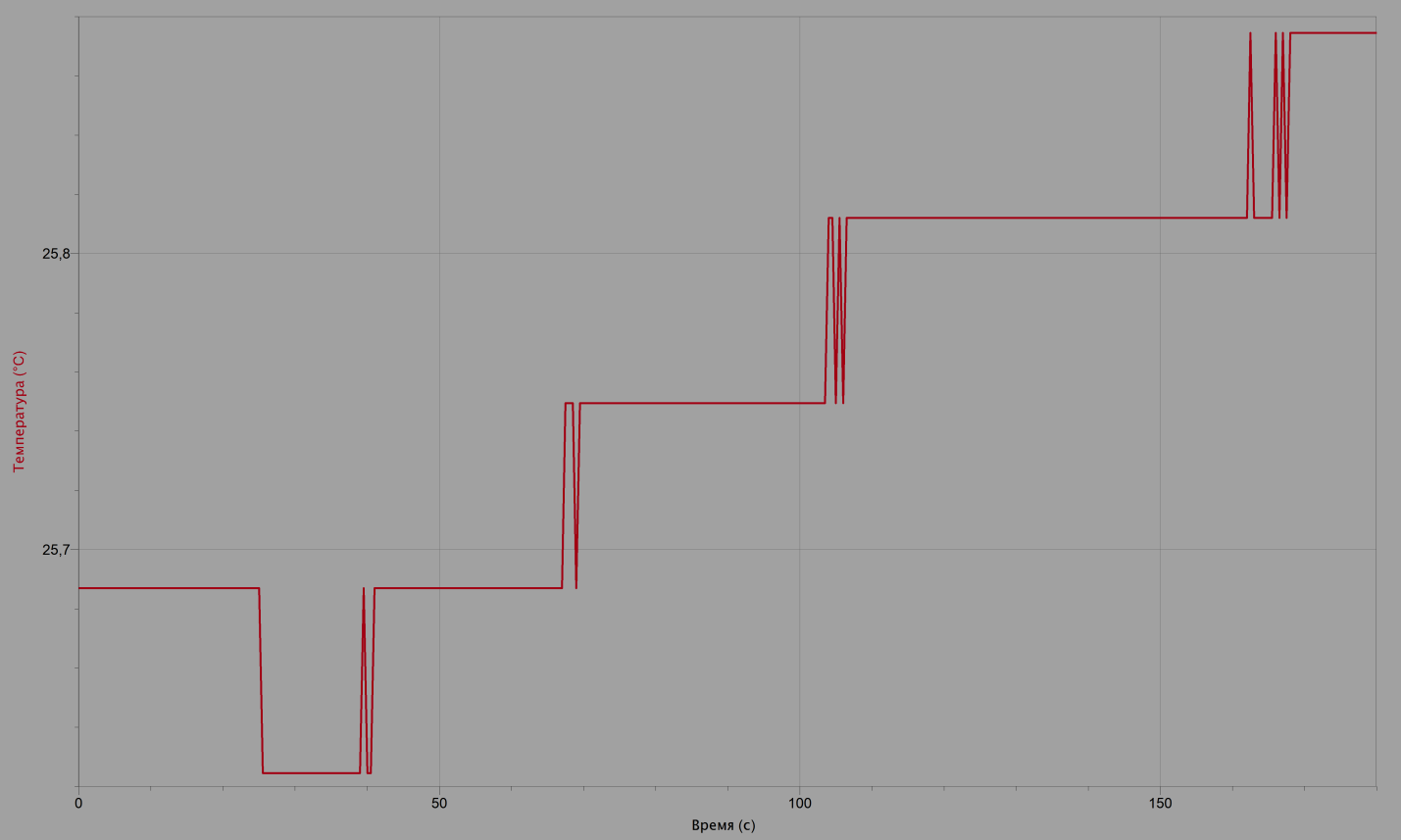 -через 15 минут - наблюдается повышение….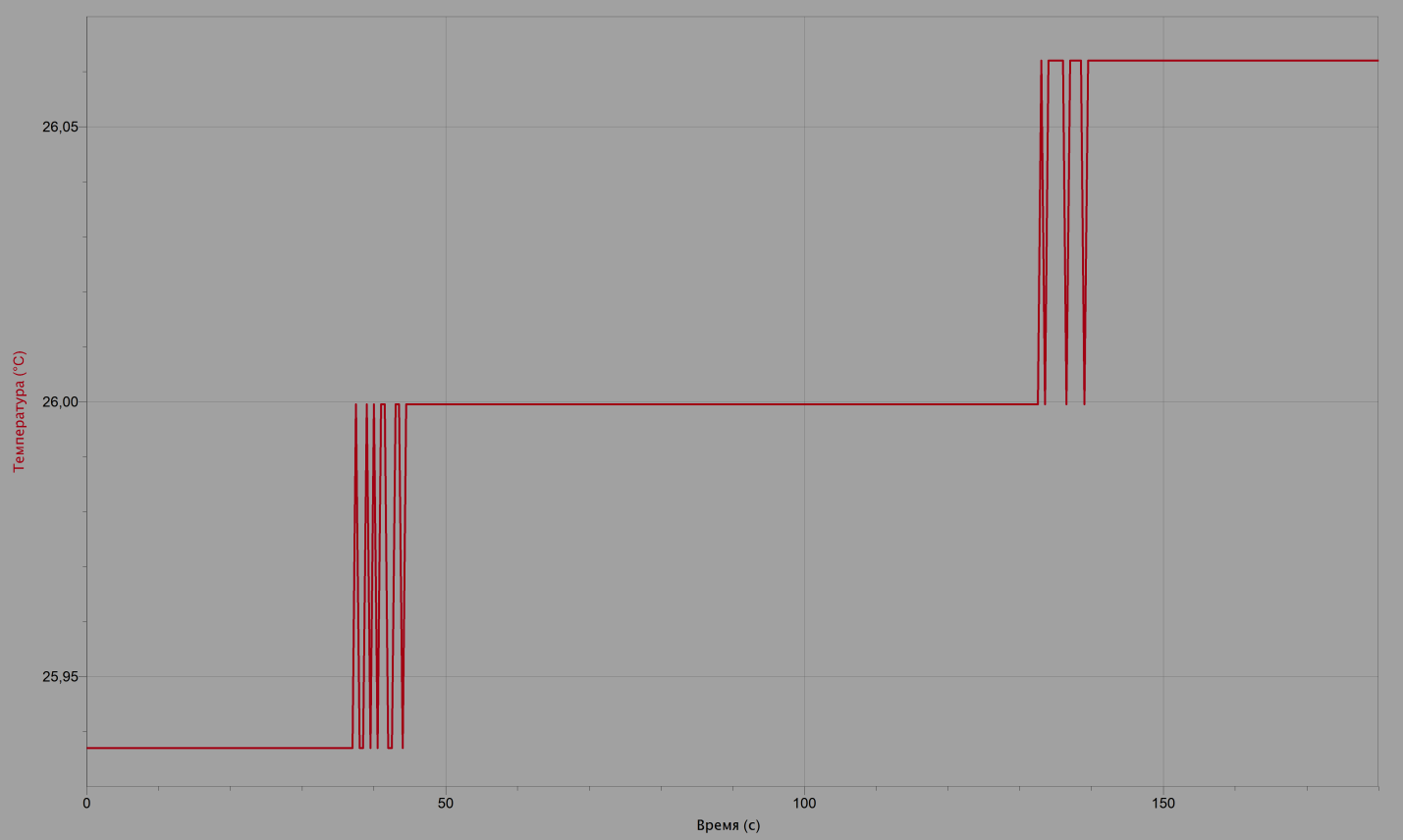 -через 20 минут - повышение продолжается…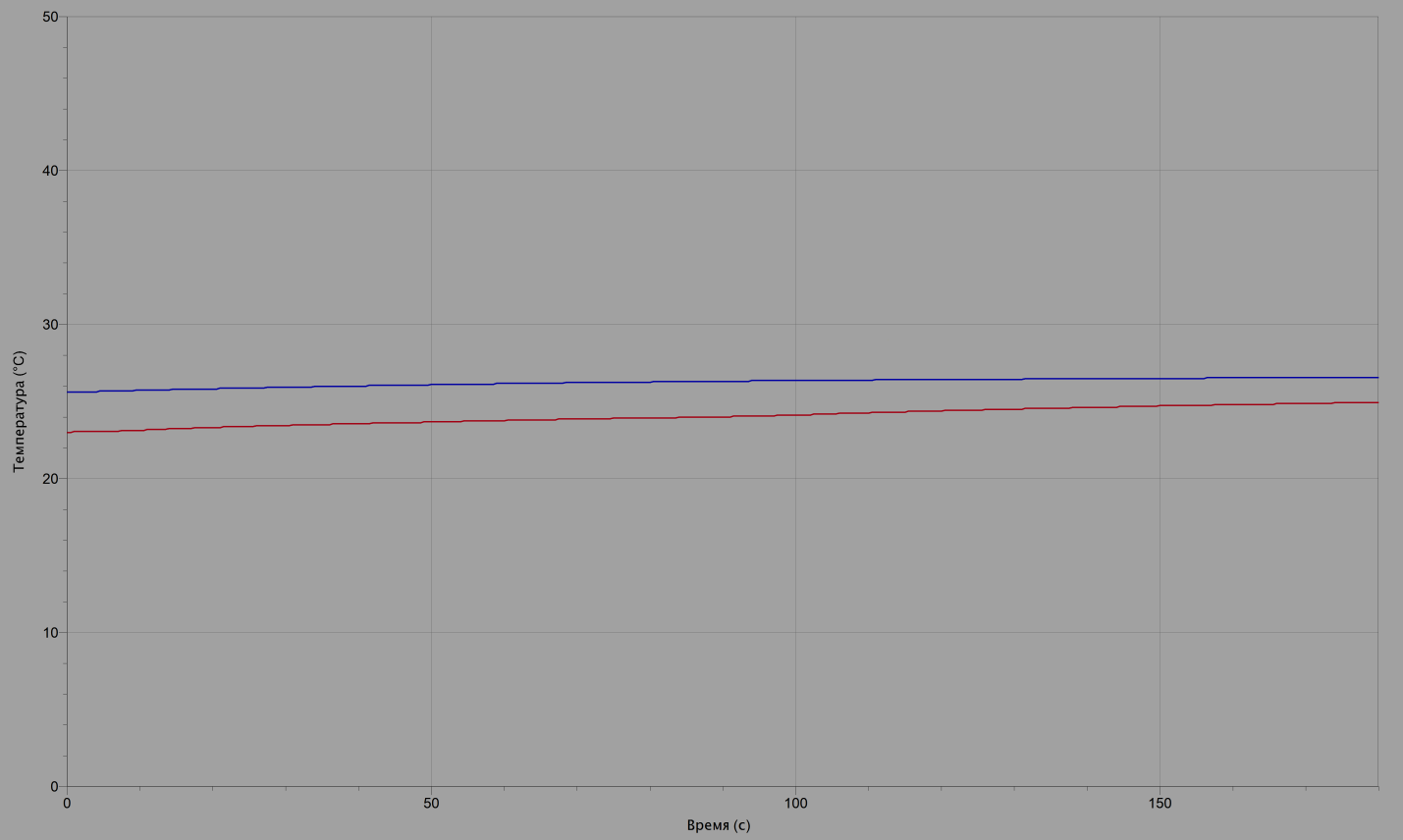 -снимаю показания температуры в комнате (красный график) и в банке (синий график).От начала эксперимента прошло 30 минут. В банке температура стабильна 26.6 С. Комнатная температура составляет 25.6 С.Измерение температуры при взаимодействии металла с уксусной кислотой.Вывод: Предположение о воздействии кислоты на металл подтвердились.	До начала опыта температура в банке была 25.6 С.  После того как я поместил в банку металлическую мочалку, смоченную уксусом, температура сначала упала, потом в течение 6-7 минут наблюдались скачки с повышением и понижением температуры, но через 15 мин показания стабильно стали ползти вверх. Через 30 минут температура составила 26.6 С. Таким образом, за время эксперимента повысилась ровно на 1 градус (температура вне банки составляла 25.6).При попадании кислоты на металл эти два вещества взаимодействуют. В результате металл разрушается и выделяется тепло. Это дает основание предположить, что под действием кислотных дождей металл, из которого изготовлены многие предметы и машины, также будет разрушаться.				Заключение.           Человеческая цивилизация оказалась способной нарушить равновесие биосферы, её структуру и процессы, происходящие в ней. Какие шаги можно предпринять каждому из нас и человеческому обществу в целом, чтобы избежать этой угрозы? Ответ на вопрос очевиден: надо бережно относиться к природе!       Пока я выполнял эту работу и изучал соответствующую литературу, я осознал общие цели и трудности, которые стоят на пути всего человечества, понял, что только вместе мы сможем помочь нашей природе и нашей планете Земля. Нам необходимо научиться чувствовать себя членами одной семьи, судьба которой зависит от каждого из нас. Только тогда мы сможет сберечь наш общий дом-Земля. Не должны оказаться пророческими  слова великого ученого-естествоиспытателя, впервые создавшего теорию развития живой природы,  Жана Батиста Ламарка: «Можно, пожалуй, сказать, что назначение человека заключается в том, чтобы уничтожить свой род, предварительно сделав земной шар непригодным для обитания».Список литературы. «Начинаем изучать! Исследуем температуру» под ред. В.А.Самковой , ПКГ «Развитие образовательных систем» Москва,2012Интернет-ресурсы:-http://www.bibliofond.ru-http://www.km.ru-www.eco.nw.ru-www.chem.nsu.ru-http://oko-plnet.su			Тезисык исследовательской работе: «Опасны ли кислотные дожди..»						Автор работы:Габдрахманов Даниф.						Гимназия № 20.Человек в результате своей деятельности активно изменяет природную среду. Многие предприятия металлургической и химической промышленности загрязняют атмосферу своими вредными выбросами.  В результате  некоторых местах Земли выпадают дожди, содержащие кислоту, их называют кислотными дождями.Я решил путем эксперимента рассмотреть, как кислота  оказывает  разрушающее воздействие на металлы:-смоделировал процесс изменения металла под воздействием кислотных осадков.-зафиксировал наличие реакции взаимодействия металла и уксусной кислоты с помощью датчика температуры (см. показания в работе)До начала опыта температура в банке была 25.6 С.  После того как я поместил в банку металлическую мочалку, смоченную уксусом, температура сначала упала, потом в течение 6-7 минут наблюдались скачки с повышением и понижением температуры, но через 15 мин показания стабильно стали ползти вверх. Через 30 минут температура составила 26.6 С. Таким образом, за время эксперимента повысилась ровно на 1 градус (температура вне банки составляла 25.6).При попадании кислоты на металл эти два вещества взаимодействуют. В результате металл разрушается и выделяется тепло. Это дает основание предположить, что под  действием кислотных дождей металл, из которого изготовлены многие предметы и машины, также будет разрушаться.Вывод: кислотные дожди оказывают разрушающее воздействие на металлы, разрушают архитектурные памятники. Они опасны для людей, животных, растений. Человеческая цивилизация оказалась способной нарушить равновесие биосферы, её структуру и процессы, происходящие в ней. Какие шаги можно предпринять каждому из нас и человеческому обществу в целом, чтобы избежать этой угрозы? Ответ на вопрос очевиден: надо бережно относиться к природе!       План работы:1. Введение.2. Цели, задачи, гипотеза.3. Кислотные дожди…Опасны ли они?4. Экспериментальная часть.6. Заключение.7. Литература.	ТЕМПЕРАТУРА ВОЗДУХА В БАНКЕ	ТЕМПЕРАТУРА ВОЗДУХА В БАНКЕ	ТЕМПЕРАТУРА ВОЗДУХА В БАНКЕ	ТЕМПЕРАТУРА ВОЗДУХА В БАНКЕ	ТЕМПЕРАТУРА ВОЗДУХА В БАНКЕНачало экспериментачерез 3мин. через 15 мин.через 20 мин.через 30 мин.25.625.425.626.526.6